Ұзақ мерзімді жоспардың тарауы: Ұзақ мерзімді жоспардың тарауы: Ұзақ мерзімді жоспардың тарауы: Мектеп: Ж.Қалдығараев атындығы орта мектеп Мектеп: Ж.Қалдығараев атындығы орта мектеп Мектеп: Ж.Қалдығараев атындығы орта мектеп Мектеп: Ж.Қалдығараев атындығы орта мектеп Мектеп: Ж.Қалдығараев атындығы орта мектеп Күні:Күні:Күні:Мұғалімнің аты-жөні:  Абдуллаева ММұғалімнің аты-жөні:  Абдуллаева ММұғалімнің аты-жөні:  Абдуллаева ММұғалімнің аты-жөні:  Абдуллаева ММұғалімнің аты-жөні:  Абдуллаева МСынып: 8Сынып: 8Сынып: 8Қатысқандар: Қатысқандар: Қатысқандар: Қатыспағандар:Қатыспағандар:Сабақтың тақырыбыСабақтың тақырыбыӨсімдік ұлпаларының әртүрлілігі: түзуші, жабын, негізгі, өткізгіш, механикалық, бөліп шығарушы ұлпа. Жануар ұлпаларының әртүрлілігі: эпителий, дәнекер, бұлшықет, жүйке.Өсімдік ұлпаларының әртүрлілігі: түзуші, жабын, негізгі, өткізгіш, механикалық, бөліп шығарушы ұлпа. Жануар ұлпаларының әртүрлілігі: эпителий, дәнекер, бұлшықет, жүйке.Өсімдік ұлпаларының әртүрлілігі: түзуші, жабын, негізгі, өткізгіш, механикалық, бөліп шығарушы ұлпа. Жануар ұлпаларының әртүрлілігі: эпителий, дәнекер, бұлшықет, жүйке.Өсімдік ұлпаларының әртүрлілігі: түзуші, жабын, негізгі, өткізгіш, механикалық, бөліп шығарушы ұлпа. Жануар ұлпаларының әртүрлілігі: эпителий, дәнекер, бұлшықет, жүйке.Өсімдік ұлпаларының әртүрлілігі: түзуші, жабын, негізгі, өткізгіш, механикалық, бөліп шығарушы ұлпа. Жануар ұлпаларының әртүрлілігі: эпителий, дәнекер, бұлшықет, жүйке.Өсімдік ұлпаларының әртүрлілігі: түзуші, жабын, негізгі, өткізгіш, механикалық, бөліп шығарушы ұлпа. Жануар ұлпаларының әртүрлілігі: эпителий, дәнекер, бұлшықет, жүйке.Осы сабақта қол жеткізілетін оқу мақсаттары Осы сабақта қол жеткізілетін оқу мақсаттары 8.4.2.1 өсімдік пен жануар ұлпаларын жіктеу туралы түсінік беру8.4.2.1 өсімдік пен жануар ұлпаларын жіктеу туралы түсінік беру8.4.2.1 өсімдік пен жануар ұлпаларын жіктеу туралы түсінік беру8.4.2.1 өсімдік пен жануар ұлпаларын жіктеу туралы түсінік беру8.4.2.1 өсімдік пен жануар ұлпаларын жіктеу туралы түсінік беру8.4.2.1 өсімдік пен жануар ұлпаларын жіктеу туралы түсінік беруСабақтыңмақсатыСабақтыңмақсатыБарлық оқушылар:    -өсімдік мен жануар ұлпасын жіктей  алады    -өсімдік мен жануар ұлпасын ерекшеліктері ажырата алады    -ұлпаның атқаратын қызметін сипаттай аладыБарлық оқушылар:    -өсімдік мен жануар ұлпасын жіктей  алады    -өсімдік мен жануар ұлпасын ерекшеліктері ажырата алады    -ұлпаның атқаратын қызметін сипаттай аладыБарлық оқушылар:    -өсімдік мен жануар ұлпасын жіктей  алады    -өсімдік мен жануар ұлпасын ерекшеліктері ажырата алады    -ұлпаның атқаратын қызметін сипаттай аладыБарлық оқушылар:    -өсімдік мен жануар ұлпасын жіктей  алады    -өсімдік мен жануар ұлпасын ерекшеліктері ажырата алады    -ұлпаның атқаратын қызметін сипаттай аладыБарлық оқушылар:    -өсімдік мен жануар ұлпасын жіктей  алады    -өсімдік мен жануар ұлпасын ерекшеліктері ажырата алады    -ұлпаның атқаратын қызметін сипаттай аладыБарлық оқушылар:    -өсімдік мен жануар ұлпасын жіктей  алады    -өсімдік мен жануар ұлпасын ерекшеліктері ажырата алады    -ұлпаның атқаратын қызметін сипаттай аладыБағалау критерийіБағалау критерийі -өсімдіктер және жануарлар құрылыс ерекшеліктерін сипаттайды -ұлпалардың құрылыс ерекшеліктері мен атқаратын қызметін біледі -өсімдіктер және жануарлар  ұлпа түрлерін ажыратады. -өсімдіктер және жануарлар құрылыс ерекшеліктерін сипаттайды -ұлпалардың құрылыс ерекшеліктері мен атқаратын қызметін біледі -өсімдіктер және жануарлар  ұлпа түрлерін ажыратады. -өсімдіктер және жануарлар құрылыс ерекшеліктерін сипаттайды -ұлпалардың құрылыс ерекшеліктері мен атқаратын қызметін біледі -өсімдіктер және жануарлар  ұлпа түрлерін ажыратады. -өсімдіктер және жануарлар құрылыс ерекшеліктерін сипаттайды -ұлпалардың құрылыс ерекшеліктері мен атқаратын қызметін біледі -өсімдіктер және жануарлар  ұлпа түрлерін ажыратады. -өсімдіктер және жануарлар құрылыс ерекшеліктерін сипаттайды -ұлпалардың құрылыс ерекшеліктері мен атқаратын қызметін біледі -өсімдіктер және жануарлар  ұлпа түрлерін ажыратады. -өсімдіктер және жануарлар құрылыс ерекшеліктерін сипаттайды -ұлпалардың құрылыс ерекшеліктері мен атқаратын қызметін біледі -өсімдіктер және жануарлар  ұлпа түрлерін ажыратады.ТілдікмақсаттарТілдікмақсаттар Пәнге қатысты лексика мен терминологиякамбий, ксилема,флоэма, қабық, сүрек, эпидермис,эпиблема Пәнге қатысты лексика мен терминологиякамбий, ксилема,флоэма, қабық, сүрек, эпидермис,эпиблема Пәнге қатысты лексика мен терминологиякамбий, ксилема,флоэма, қабық, сүрек, эпидермис,эпиблема Пәнге қатысты лексика мен терминологиякамбий, ксилема,флоэма, қабық, сүрек, эпидермис,эпиблема Пәнге қатысты лексика мен терминологиякамбий, ксилема,флоэма, қабық, сүрек, эпидермис,эпиблема Пәнге қатысты лексика мен терминологиякамбий, ксилема,флоэма, қабық, сүрек, эпидермис,эпиблемаҚұндылықтарға баулуҚұндылықтарға баулу «Мәңгілік Ел» идеясының «Зайырлы қоғам және жоғары руханият» құндылығына сәйкес достық, ынтымақстастық,  жауапкершілік, бір-біріне көмектесу дағдыларын дамыту. Оқушыларды ізденімпаздыққа, өз бетінше ойлауға, есте сақтауға, еңбекке, ұқыптылыққа тәрбиелеу. «Мәңгілік Ел» идеясының «Зайырлы қоғам және жоғары руханият» құндылығына сәйкес достық, ынтымақстастық,  жауапкершілік, бір-біріне көмектесу дағдыларын дамыту. Оқушыларды ізденімпаздыққа, өз бетінше ойлауға, есте сақтауға, еңбекке, ұқыптылыққа тәрбиелеу. «Мәңгілік Ел» идеясының «Зайырлы қоғам және жоғары руханият» құндылығына сәйкес достық, ынтымақстастық,  жауапкершілік, бір-біріне көмектесу дағдыларын дамыту. Оқушыларды ізденімпаздыққа, өз бетінше ойлауға, есте сақтауға, еңбекке, ұқыптылыққа тәрбиелеу. «Мәңгілік Ел» идеясының «Зайырлы қоғам және жоғары руханият» құндылығына сәйкес достық, ынтымақстастық,  жауапкершілік, бір-біріне көмектесу дағдыларын дамыту. Оқушыларды ізденімпаздыққа, өз бетінше ойлауға, есте сақтауға, еңбекке, ұқыптылыққа тәрбиелеу. «Мәңгілік Ел» идеясының «Зайырлы қоғам және жоғары руханият» құндылығына сәйкес достық, ынтымақстастық,  жауапкершілік, бір-біріне көмектесу дағдыларын дамыту. Оқушыларды ізденімпаздыққа, өз бетінше ойлауға, есте сақтауға, еңбекке, ұқыптылыққа тәрбиелеу. «Мәңгілік Ел» идеясының «Зайырлы қоғам және жоғары руханият» құндылығына сәйкес достық, ынтымақстастық,  жауапкершілік, бір-біріне көмектесу дағдыларын дамыту. Оқушыларды ізденімпаздыққа, өз бетінше ойлауға, есте сақтауға, еңбекке, ұқыптылыққа тәрбиелеу.Алдыңғы білімАлдыңғы білім Прокариот және эукариот жасушаларының құрылысы. Прокариот және эукариот жасушаларының құрылысы. Прокариот және эукариот жасушаларының құрылысы. Прокариот және эукариот жасушаларының құрылысы. Прокариот және эукариот жасушаларының құрылысы. Прокариот және эукариот жасушаларының құрылысы.Сабақ барысыСабақ барысыСабақ барысыСабақ барысыСабақ барысыСабақ барысыСабақ барысыСабақ барысыСабақтың жоспарланған кезеңдеріСабақтағы жоспарланған жаттығу түрлеріСабақтағы жоспарланған жаттығу түрлеріСабақтағы жоспарланған жаттығу түрлеріСабақтағы жоспарланған жаттығу түрлеріСабақтағы жоспарланған жаттығу түрлеріСабақтағы жоспарланған жаттығу түрлеріРесурстарСабақтың басы Ұйымдастыру кезеңі 1. Оқушылармен амандасу, түгендеу2.Үй жұмысына шолуA.Өсімдік пен жануар ұлпасын білеміз?Б.Олардың түрлері қандай?3.  Топқа бөлу. Ұйымдастыру кезеңі 1. Оқушылармен амандасу, түгендеу2.Үй жұмысына шолуA.Өсімдік пен жануар ұлпасын білеміз?Б.Олардың түрлері қандай?3.  Топқа бөлу. Ұйымдастыру кезеңі 1. Оқушылармен амандасу, түгендеу2.Үй жұмысына шолуA.Өсімдік пен жануар ұлпасын білеміз?Б.Олардың түрлері қандай?3.  Топқа бөлу. Ұйымдастыру кезеңі 1. Оқушылармен амандасу, түгендеу2.Үй жұмысына шолуA.Өсімдік пен жануар ұлпасын білеміз?Б.Олардың түрлері қандай?3.  Топқа бөлу. Ұйымдастыру кезеңі 1. Оқушылармен амандасу, түгендеу2.Үй жұмысына шолуA.Өсімдік пен жануар ұлпасын білеміз?Б.Олардың түрлері қандай?3.  Топқа бөлу. Ұйымдастыру кезеңі 1. Оқушылармен амандасу, түгендеу2.Үй жұмысына шолуA.Өсімдік пен жануар ұлпасын білеміз?Б.Олардың түрлері қандай?3.  Топқа бөлу.Сабақтың ортасыСабақтың тақырыбы мен мақсатын анықтау                                1-ТапсырмаСуреттен жануар және өсімдік ұлпаларын жіктеңіз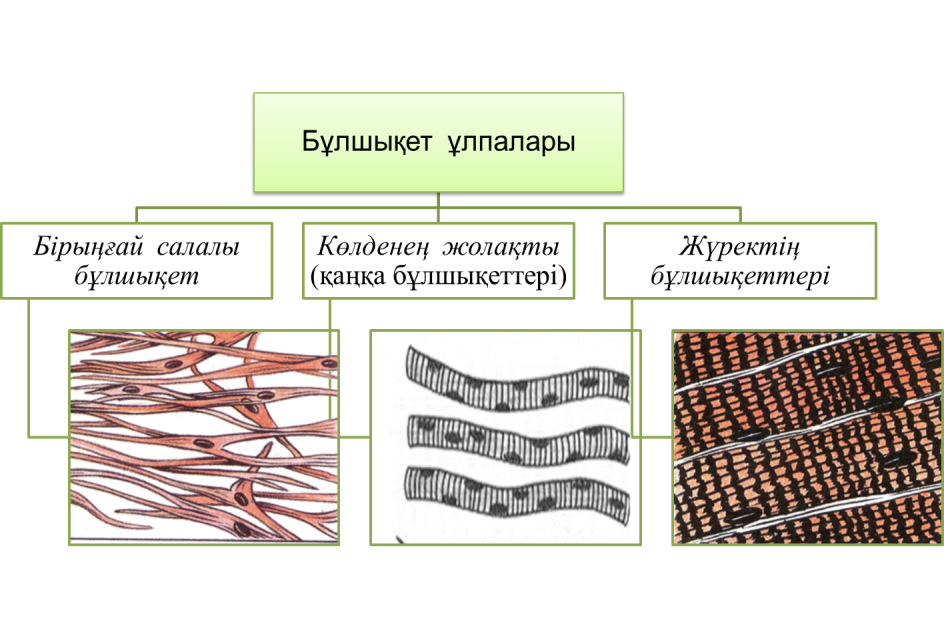 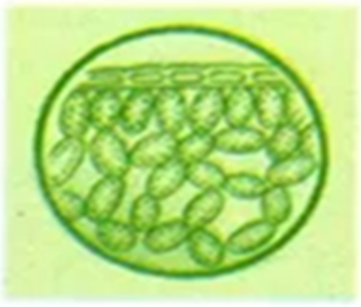 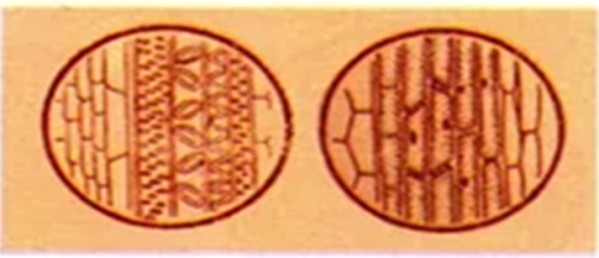 . 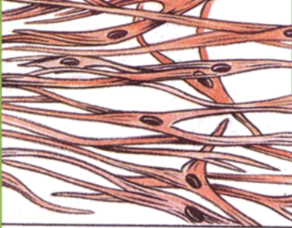         2-Тапсырма Тест 1.Өткізгіш ұлпаның қызметі а.тамыр меристемасы б.камбий с.сабақ меристемасы д.безді ұлпа2........... дегеніміз өсімдіктің тамырының және сабағының екінші реттік өсуіне жуандап өсуіне меристемалық ұлпаны табыңыза.өсімдікті ұстап тұру үшін нығайту б.өсімдікті қорғау с.су және органикалақ ерітінділерді өткізу.д.безді ұлпа 3.Өсімдіктердің бұтақтары мен тамырларын көлеміне қарай өсіруге көмектесетін ұлпаа.төбелік меристема б.бүйір меристема с. қыстырма меристема. д.сабақ меристема 4. Қай ұлпа өсімдікке өзжараларын емдеуге көмектеседіа. ксилема б.капсул с.флоэма д.феллоген5.Судың артық мөлшерін шірнеліктерді,сүтті шырынды,шайыр майларды және басқа заттарды шығаратын ұлпа.А. бөліп шығарушы ұлпа. Б.тірек ұлпасы                               3-тапсырма Сәйкестендіру тапсырмасыСабақтың тақырыбы мен мақсатын анықтау                                1-ТапсырмаСуреттен жануар және өсімдік ұлпаларын жіктеңіз.         2-Тапсырма Тест 1.Өткізгіш ұлпаның қызметі а.тамыр меристемасы б.камбий с.сабақ меристемасы д.безді ұлпа2........... дегеніміз өсімдіктің тамырының және сабағының екінші реттік өсуіне жуандап өсуіне меристемалық ұлпаны табыңыза.өсімдікті ұстап тұру үшін нығайту б.өсімдікті қорғау с.су және органикалақ ерітінділерді өткізу.д.безді ұлпа 3.Өсімдіктердің бұтақтары мен тамырларын көлеміне қарай өсіруге көмектесетін ұлпаа.төбелік меристема б.бүйір меристема с. қыстырма меристема. д.сабақ меристема 4. Қай ұлпа өсімдікке өзжараларын емдеуге көмектеседіа. ксилема б.капсул с.флоэма д.феллоген5.Судың артық мөлшерін шірнеліктерді,сүтті шырынды,шайыр майларды және басқа заттарды шығаратын ұлпа.А. бөліп шығарушы ұлпа. Б.тірек ұлпасы                               3-тапсырма Сәйкестендіру тапсырмасыСабақтың тақырыбы мен мақсатын анықтау                                1-ТапсырмаСуреттен жануар және өсімдік ұлпаларын жіктеңіз.         2-Тапсырма Тест 1.Өткізгіш ұлпаның қызметі а.тамыр меристемасы б.камбий с.сабақ меристемасы д.безді ұлпа2........... дегеніміз өсімдіктің тамырының және сабағының екінші реттік өсуіне жуандап өсуіне меристемалық ұлпаны табыңыза.өсімдікті ұстап тұру үшін нығайту б.өсімдікті қорғау с.су және органикалақ ерітінділерді өткізу.д.безді ұлпа 3.Өсімдіктердің бұтақтары мен тамырларын көлеміне қарай өсіруге көмектесетін ұлпаа.төбелік меристема б.бүйір меристема с. қыстырма меристема. д.сабақ меристема 4. Қай ұлпа өсімдікке өзжараларын емдеуге көмектеседіа. ксилема б.капсул с.флоэма д.феллоген5.Судың артық мөлшерін шірнеліктерді,сүтті шырынды,шайыр майларды және басқа заттарды шығаратын ұлпа.А. бөліп шығарушы ұлпа. Б.тірек ұлпасы                               3-тапсырма Сәйкестендіру тапсырмасыСабақтың тақырыбы мен мақсатын анықтау                                1-ТапсырмаСуреттен жануар және өсімдік ұлпаларын жіктеңіз.         2-Тапсырма Тест 1.Өткізгіш ұлпаның қызметі а.тамыр меристемасы б.камбий с.сабақ меристемасы д.безді ұлпа2........... дегеніміз өсімдіктің тамырының және сабағының екінші реттік өсуіне жуандап өсуіне меристемалық ұлпаны табыңыза.өсімдікті ұстап тұру үшін нығайту б.өсімдікті қорғау с.су және органикалақ ерітінділерді өткізу.д.безді ұлпа 3.Өсімдіктердің бұтақтары мен тамырларын көлеміне қарай өсіруге көмектесетін ұлпаа.төбелік меристема б.бүйір меристема с. қыстырма меристема. д.сабақ меристема 4. Қай ұлпа өсімдікке өзжараларын емдеуге көмектеседіа. ксилема б.капсул с.флоэма д.феллоген5.Судың артық мөлшерін шірнеліктерді,сүтті шырынды,шайыр майларды және басқа заттарды шығаратын ұлпа.А. бөліп шығарушы ұлпа. Б.тірек ұлпасы                               3-тапсырма Сәйкестендіру тапсырмасыСабақтың тақырыбы мен мақсатын анықтау                                1-ТапсырмаСуреттен жануар және өсімдік ұлпаларын жіктеңіз.         2-Тапсырма Тест 1.Өткізгіш ұлпаның қызметі а.тамыр меристемасы б.камбий с.сабақ меристемасы д.безді ұлпа2........... дегеніміз өсімдіктің тамырының және сабағының екінші реттік өсуіне жуандап өсуіне меристемалық ұлпаны табыңыза.өсімдікті ұстап тұру үшін нығайту б.өсімдікті қорғау с.су және органикалақ ерітінділерді өткізу.д.безді ұлпа 3.Өсімдіктердің бұтақтары мен тамырларын көлеміне қарай өсіруге көмектесетін ұлпаа.төбелік меристема б.бүйір меристема с. қыстырма меристема. д.сабақ меристема 4. Қай ұлпа өсімдікке өзжараларын емдеуге көмектеседіа. ксилема б.капсул с.флоэма д.феллоген5.Судың артық мөлшерін шірнеліктерді,сүтті шырынды,шайыр майларды және басқа заттарды шығаратын ұлпа.А. бөліп шығарушы ұлпа. Б.тірек ұлпасы                               3-тапсырма Сәйкестендіру тапсырмасыСабақтың тақырыбы мен мақсатын анықтау                                1-ТапсырмаСуреттен жануар және өсімдік ұлпаларын жіктеңіз.         2-Тапсырма Тест 1.Өткізгіш ұлпаның қызметі а.тамыр меристемасы б.камбий с.сабақ меристемасы д.безді ұлпа2........... дегеніміз өсімдіктің тамырының және сабағының екінші реттік өсуіне жуандап өсуіне меристемалық ұлпаны табыңыза.өсімдікті ұстап тұру үшін нығайту б.өсімдікті қорғау с.су және органикалақ ерітінділерді өткізу.д.безді ұлпа 3.Өсімдіктердің бұтақтары мен тамырларын көлеміне қарай өсіруге көмектесетін ұлпаа.төбелік меристема б.бүйір меристема с. қыстырма меристема. д.сабақ меристема 4. Қай ұлпа өсімдікке өзжараларын емдеуге көмектеседіа. ксилема б.капсул с.флоэма д.феллоген5.Судың артық мөлшерін шірнеліктерді,сүтті шырынды,шайыр майларды және басқа заттарды шығаратын ұлпа.А. бөліп шығарушы ұлпа. Б.тірек ұлпасы                               3-тапсырма Сәйкестендіру тапсырмасыОқулық Тірек сызбаларвидео,слайдhttps://www.youtube.com/watch?v=9J2dsX96pEI&t=11sСабақтың соңыСаралау – Сіз қандай тәсілмен көбірек қолдау көрсетпексіз? Сіз басқаларға қарағанда қабілетті оқушыларға қандай тапсырмалар бересіз?  Саралау – Сіз қандай тәсілмен көбірек қолдау көрсетпексіз? Сіз басқаларға қарағанда қабілетті оқушыларға қандай тапсырмалар бересіз?  Саралау – Сіз қандай тәсілмен көбірек қолдау көрсетпексіз? Сіз басқаларға қарағанда қабілетті оқушыларға қандай тапсырмалар бересіз?  Саралау – Сіз қандай тәсілмен көбірек қолдау көрсетпексіз? Сіз басқаларға қарағанда қабілетті оқушыларға қандай тапсырмалар бересіз?  Бағалау – Сіз оқушылардың материалды игеру деңгейін қалай тексеруді жоспарлап отырсыз?Денсаулық және қауіпсіздік техникасын сақтау

Денсаулық және қауіпсіздік техникасын сақтау

Денсаулық және қауіпсіздік техникасын сақтау

Жалпы бағалауСабақта ең жақсы өткен екі нәрсе (оқыту мен оқуға қатысты)?1:2:Сабақтың бұдан да жақсы өтуіне не оң ықпал етер еді (оқыту мен оқуға қатысты)?1: 2:Осы сабақтың барысында мен сынып туралы немесе жекелеген оқушылардың жетістіктері/ қиыншылықтары туралы нені анықтадым, келесі сабақтарда не нәрсеге назар аудару қажет? Жалпы бағалауСабақта ең жақсы өткен екі нәрсе (оқыту мен оқуға қатысты)?1:2:Сабақтың бұдан да жақсы өтуіне не оң ықпал етер еді (оқыту мен оқуға қатысты)?1: 2:Осы сабақтың барысында мен сынып туралы немесе жекелеген оқушылардың жетістіктері/ қиыншылықтары туралы нені анықтадым, келесі сабақтарда не нәрсеге назар аудару қажет? Жалпы бағалауСабақта ең жақсы өткен екі нәрсе (оқыту мен оқуға қатысты)?1:2:Сабақтың бұдан да жақсы өтуіне не оң ықпал етер еді (оқыту мен оқуға қатысты)?1: 2:Осы сабақтың барысында мен сынып туралы немесе жекелеген оқушылардың жетістіктері/ қиыншылықтары туралы нені анықтадым, келесі сабақтарда не нәрсеге назар аудару қажет? Жалпы бағалауСабақта ең жақсы өткен екі нәрсе (оқыту мен оқуға қатысты)?1:2:Сабақтың бұдан да жақсы өтуіне не оң ықпал етер еді (оқыту мен оқуға қатысты)?1: 2:Осы сабақтың барысында мен сынып туралы немесе жекелеген оқушылардың жетістіктері/ қиыншылықтары туралы нені анықтадым, келесі сабақтарда не нәрсеге назар аудару қажет? Жалпы бағалауСабақта ең жақсы өткен екі нәрсе (оқыту мен оқуға қатысты)?1:2:Сабақтың бұдан да жақсы өтуіне не оң ықпал етер еді (оқыту мен оқуға қатысты)?1: 2:Осы сабақтың барысында мен сынып туралы немесе жекелеген оқушылардың жетістіктері/ қиыншылықтары туралы нені анықтадым, келесі сабақтарда не нәрсеге назар аудару қажет? Жалпы бағалауСабақта ең жақсы өткен екі нәрсе (оқыту мен оқуға қатысты)?1:2:Сабақтың бұдан да жақсы өтуіне не оң ықпал етер еді (оқыту мен оқуға қатысты)?1: 2:Осы сабақтың барысында мен сынып туралы немесе жекелеген оқушылардың жетістіктері/ қиыншылықтары туралы нені анықтадым, келесі сабақтарда не нәрсеге назар аудару қажет? Жалпы бағалауСабақта ең жақсы өткен екі нәрсе (оқыту мен оқуға қатысты)?1:2:Сабақтың бұдан да жақсы өтуіне не оң ықпал етер еді (оқыту мен оқуға қатысты)?1: 2:Осы сабақтың барысында мен сынып туралы немесе жекелеген оқушылардың жетістіктері/ қиыншылықтары туралы нені анықтадым, келесі сабақтарда не нәрсеге назар аудару қажет? Жалпы бағалауСабақта ең жақсы өткен екі нәрсе (оқыту мен оқуға қатысты)?1:2:Сабақтың бұдан да жақсы өтуіне не оң ықпал етер еді (оқыту мен оқуға қатысты)?1: 2:Осы сабақтың барысында мен сынып туралы немесе жекелеген оқушылардың жетістіктері/ қиыншылықтары туралы нені анықтадым, келесі сабақтарда не нәрсеге назар аудару қажет? 